COUNTY OF ALAMEDABidders Conference Attendees ListtoRFP No. 902249forMedical Courier ServicesNetworking/Bidders Conference Held February 28, 2023Alameda County is committed to reducing environmental impacts across our entire supply chain. 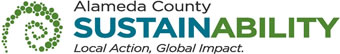 If printing this document, please print only what you need, print double-sided, and use recycled-content paper.The following participants attended the Bidders Conference:VENDOR BID LIST RFP No. 902249 – Medical Courier ServicesThis Vendor Bid List is being provided for informational purposes to assist bidders in making contact with other businesses as needed to develop local small and emerging business subcontracting relationships to meet the requirements of the Small Local Emerging Business (SLEB) Program: Small Local Emerging Business (SLEB) Program.This RFP is being issued to all vendors on the Vendor Bid List; the following revised vendor bid list includes contact information for each vendor attendee at the Networking/Bidders Conferences.This County of Alameda, General Services Agency (GSA), RFP Bidders Conference Attendees List has been electronically issued to potential bidders via e-mail.  E-mail addresses used are those in the County’s Small Local Emerging Business (SLEB) Vendor Database or from other sources.  If you have registered or are certified as a SLEB, please ensure that the complete and accurate e-mail address is noted and kept updated in the SLEB Vendor Database.  This RFP Bidders Conference Attendees List will also be posted on the GSA Contracting Opportunities website located at Alameda County Current Contracting Opportunities.Company Name / AddressRepresentativeContact Information24/7 Enterprises, LLC 50 Milltown Rd, Union, NJ 07083Alberic Jean-BaptistePhone: 908-232-722324/7 Enterprises, LLC 50 Milltown Rd, Union, NJ 07083Alberic Jean-BaptisteE-Mail: abaptiste@247csl.com24/7 Enterprises, LLC 50 Milltown Rd, Union, NJ 07083Alberic Jean-BaptistePrime Contractor: Yes24/7 Enterprises, LLC 50 Milltown Rd, Union, NJ 07083Alberic Jean-BaptisteSubcontractor:No24/7 Enterprises, LLC 50 Milltown Rd, Union, NJ 07083Alberic Jean-BaptisteCertified SLEB: NoModern Express Courier 750 4th St Oakland, CA 94607Amal SalehPhone: 510-444-6245Modern Express Courier 750 4th St Oakland, CA 94607Amal SalehE-Mail: amal@modernexpress.comModern Express Courier 750 4th St Oakland, CA 94607Amal SalehPrime Contractor: YesModern Express Courier 750 4th St Oakland, CA 94607Amal SalehSubcontractor:NoModern Express Courier 750 4th St Oakland, CA 94607Amal SalehCertified SLEB: YesMedfly, Azur Fleet Tampa, Florida Tampa, Florida 33605Jodie CasalPhone: 813-500-0128Medfly, Azur Fleet Tampa, Florida Tampa, Florida 33605Jodie CasalE-Mail: Jcasal@azurfleet.comMedfly, Azur Fleet Tampa, Florida Tampa, Florida 33605Jodie CasalPrime Contractor: YesMedfly, Azur Fleet Tampa, Florida Tampa, Florida 33605Jodie CasalSubcontractor:NoMedfly, Azur Fleet Tampa, Florida Tampa, Florida 33605Jodie CasalCertified SLEB: Yes4.Modern Express 750 4th St Oakland, CA 94607Mohamed AabasPhone: 4.Modern Express 750 4th St Oakland, CA 94607Mohamed AabasE-Mail: mo@modernepxress.com4.Modern Express 750 4th St Oakland, CA 94607Mohamed AabasPrime Contractor: Yes4.Modern Express 750 4th St Oakland, CA 94607Mohamed AabasSubcontractor:No4.Modern Express 750 4th St Oakland, CA 94607Mohamed AabasCertified SLEB: Yes5.Pearl Transportation Services 222 N. Pacific Coast Hwy 10th Floor El Segundo, CA 90245Lorena CamargoPhone: 310-362-33045.Pearl Transportation Services 222 N. Pacific Coast Hwy 10th Floor El Segundo, CA 90245Lorena CamargoE-Mail: lorena@pearltrans.com5.Pearl Transportation Services 222 N. Pacific Coast Hwy 10th Floor El Segundo, CA 90245Lorena CamargoPrime Contractor: Yes5.Pearl Transportation Services 222 N. Pacific Coast Hwy 10th Floor El Segundo, CA 90245Lorena CamargoSubcontractor:No5.Pearl Transportation Services 222 N. Pacific Coast Hwy 10th Floor El Segundo, CA 90245Lorena CamargoCertified SLEB: No6.Pearl Transportation Services 222 N. Pacific Coast Hwy 10th Floor El Segundo, CA 90245Josie VasquezPhone: 323-925-33026.Pearl Transportation Services 222 N. Pacific Coast Hwy 10th Floor El Segundo, CA 90245Josie VasquezE-Mail: josie@pearltrans.com6.Pearl Transportation Services 222 N. Pacific Coast Hwy 10th Floor El Segundo, CA 90245Josie VasquezPrime Contractor: Yes6.Pearl Transportation Services 222 N. Pacific Coast Hwy 10th Floor El Segundo, CA 90245Josie VasquezSubcontractor:No6.Pearl Transportation Services 222 N. Pacific Coast Hwy 10th Floor El Segundo, CA 90245Josie VasquezCertified SLEB: NoVENDOR LIST  for RFP No. 902249 - Medical Courier ServicesVENDOR LIST  for RFP No. 902249 - Medical Courier ServicesVENDOR LIST  for RFP No. 902249 - Medical Courier ServicesVENDOR LIST  for RFP No. 902249 - Medical Courier ServicesVENDOR LIST  for RFP No. 902249 - Medical Courier ServicesVENDOR LIST  for RFP No. 902249 - Medical Courier ServicesVENDOR LIST  for RFP No. 902249 - Medical Courier ServicesBusiness NameNamePhoneAddressCityST.Email4 DS Bay, Inc.Paramjit Dhillon( 510 ) 455-188032440 Lois WayUNION CITYCApdhilon@yahoo.com24/7 Enterprises, LLC Alberic Jean-Baptiste908-232-722350 Milltown RdUNION NJabaptiste@247csl.comA1 TRUCKING SVS INCSEAN SANDHU510/828-02701941 JACKSON ST STE 9OAKLANDCAa1truckingsvsinc@gmail.comA1 Trucking Svs, Inc.Kamal Singh( 510 ) 828-02701941 Jackson Street, Suite 9OAKLANDCAa1truckingsvsinc@gmail.comAAA Attorney Services II, IncDavid Laneaux714/633-41674122 E. Chapman Ave, Ste 24OrangeCAsales@aaasvc.comAAA Attorney Services II, IncTamara Aguirre714/633-41674122 E. Chapman Ave, Ste 24OrangeCAsales@aaasvc.comABC Transportation IncGursewak Gill( 510 ) 676-569430730 Canterbury CourtUNION CITYCAabctransinc@yahoo.comAccurate Earthworks IncKamal Singh( 628 ) 219-41314200 Bay Street, Apt 231FREMONTCAestimates@accurateearthworks.comAguililla TruckingDora Vasquez( 650 ) 670-268836320 San Pedro DrFREMONTCAdora_sergio123@yahoo.comAjit TruckingYadwinder Chera( 510 ) 688-64222602 Darwin StreetHAYWARDCAajittrucking@gmail.comAliso Messenger & CouriersMichael Field( 510 ) 886-279921646B Redwood RdCASTRO VALLEYCAAll Cities Trucking Services, Inc.Rajinder Randhawa( 510 ) 438-89964413 Caren StreetFREMONTCAallcitytrucking101@yahoo.comAm TranUnna Edmonds, General Manager877-243-87333975 Pacific Blvd.San MateoCAunna@am-tran.comAP TruckingAnh Pham( 510 ) 878-2725417 Lloyd AveSAN LEANDROCAApanhpham68@gmail.comAsteria HunterBEBBIE Unknown( 510 ) 889-7828P.O. BOX 55314HAYWARDCAAtthowe Transportation Cooperative CorpDonnell Campbell510/654-68163924 Market StreetOaklandCAdonnell@atthowe.comAtthowe Transportation Cooperative Corp. DBA Atthowe Fine Art ServicesDonnell Campbell( 510 ) 654-68163924 Market StreetOAKLANDCAdonnell@atthowe.comBassi TruckingYadwinder Singh( 510 ) 688-6422165 Lewelling BlvdSAN LEANDROCABassiTrucking2015@gmail.comBay Area ExpressVic Almeida( 510 ) 785-553026250 Industrial Blvd Suite 19HAYWARDCABay Area Express Delivery for LessERNESTO LUBAG( 510 ) 780-02071266 Martin Luther King DriveHAYWARDCABAEX@SBCGLOBAL.NETBay Area Messenger ServiceCustomer Service510-785-5530CAmycourierservices@gmail.comBerkeley Public Education FoundationTrina Ostrander( 510 ) 644-62441835 Allston WayBERKELEYCAbpef@berkeley.k12.ca.usBernardini Enterprises, Inc.Joseph Bernardini( 510 ) 458-6356745 Kevin Ct.OAKLANDCAjdhauling@hotmail.comBJ Trucking CompanyFrazier Brenda( 510 ) 938-3318450 Capricorn AvenueOAKLANDCAbrefrazi@aol.comBKJM Moving Services LLCBevlen Klein( 510 ) 780-26803146 Corporate PlHAYWARDCAjlobaton@ncmss.comBKJM MOVING SERVICES LLCJOHANNA LOBATON415/595-6765680 85th aveOaklandCAjlobaton@ncmss.comBomar Mail & Courier Servicesjames farid( 510 ) 782-14003401 investment blvd ste.9HAYWARDCAsupport@bomarmail.comBomar Mail ServiceGuy DE MEESTER( 510 ) 782-1400226291 production avenueHAYWARDCAguy@bomarmail.comC.M. ENTERPRISE GROUP,CHARLES MCGHEE( 925 ) 456-010051 WRIGHT BROTHERS AVE STE. FLIVERMORECAcmcghee@pakmailus.comC.P. Delivery, LLCRonald Potter( 925 ) 846-64153541 Kings Canyon Ct.PLEASANTONCAcpdelivery@att.netCal Bay ExpressVIC ALMEIDA( 510 ) 835-1888401 Grand Ave Suite 370OAKLANDCAvic@cbxcourier.comCal Bay ExpressVic Almeida( 925 ) 551-87887950 Dublin Blvd Suite 206DUBLINCAvic@cbxcourier.comCalExpressDelivery.Com, Inc.Juan Diaz( 510 ) 887-295023595 Cabot Blvd., Suite #111HAYWARDCAdiazcalex@aol.comCB Roadways Inc.Sonia Cheema408600755PO BOX 730501San JoseCAsonia@cbroadwaysinc.comCB Roadways Inc.Kristian Laughlin248/631-4205PO BOX 730501San JoseCAkristian@niagaraconsulting.netCJC Trucking IncClarissa Williams( 510 ) 601-53593803 Broadway St., Ste 2OAKLANDCAcjctrucking@sbcglobal.netCorovan-North AmericanPeeter Veske( 415 ) 865-93006700 Golden Gate Dr.DUBLINCApveske@corovan.comCuong TruongCuong Truong( 510 ) 585-595936861 Port Sail Wood DriveNEWARKCAD & B Enterprises - DBADavid Benson( 510 ) 352-28852183 East 14th St.SAN LEANDROCAD & S Trucking LLC.Susan Jones( 510 ) 537-21786429 SUNNYSLOPE AVECASTRO VALLEYCAD&R Legal Process Service, LLCJason Burke( 510 ) 797-999639159 Paseo Padre Pkwy. # 112FREMONTCARequest@DRLegalProcess.comDedicated Design DeliveriesStafford Stafford( 415 ) 935-07772121 Peralta St, Suite 121OAKLANDCAdedicated.deliveries.sf@gmail.comDillard Trucking, inc. dba Dillard Env.Patricia Dillard925/634-6850P O Box 579ByronCApatriciad@dillardenv.comDillard Trucking, inc. dba Dillard Env.Melissa Roach925/634-6850P O Box 579ByronCAmroach@dillardenv.comDouble D Transportation Co.Warren Grestsinger( 925 ) 361-166622911 Clawiter RoadHAYWARDCAwgretsinger@doubledtransportation.comDynamex, Inc.Jim Long( 510 ) 432-174021053 Alexander Court, Suite C&DHAYWARDCAjames.long@dynamex.comDynamex, Inc.Jim Long( 510 ) 432-174021053 Alexander Court, Suite C&DHAYWARDCAjames.long@dynamex.comEconomy Trucking Service, Inc.Preet Johal( 510 ) 733-910024701 Clawiter RoadHAYWARDCAeconomytrucking@sbcglobal.netFAK Shipping LLCMonalisa Sibanda3177208349934 Cedarstone LaneAvonINMona.Lisa@FAKShipping.comFerma CorporationTim Ruff( 650 ) 961-27426655 Smith Avenue #ANEWARKCAtruff@fermacorp.comFirst Courier & LogisticsEric Hill( 866 ) 570-82803687 Old Santa Rita Rd., #203PLEASANTONCAeric@myfirstcourier.comFremont Express Courier SvcDuarte Monteiro( 510 ) 792-489338849 Logan DrFREMONTCAGe CoLarry Lopez( 510 ) 429-780030880 San Clemente StHAYWARDCAGolden State OvernightBrian Hogue( 408 ) 544-24061201 Marina Village ParkwayALAMEDACABHOGUE@SHIPS@COMHawaiian Express SvcJeff Graham( 510 ) 783-61003623 Munster StHAYWARDCAjgraham@hawaiianexpressinc.comHeitz Trucking IncCorky Heitz( 510 ) 436-44454919 Tidewater AveOAKLANDCAIntegrated Waste Control IncRick Vasquez( 510 ) 583-79801273 Industrial Pkwy W # 230HAYWARDCAJacobs TruckingRicky Jacobs( 510 ) 332-35421421 Benton St., #CALAMEDACArickyjacobs@yahoo.comJS TruckingJose Ortiz( 415 ) 933-178124786 Mulbery StreetHAYWARDCAalain.jstrucking@gmail.comJSC Trans LLCBaljit Singh( 510 ) 213-50063556 Cattail CourtUNION CITYCAjsctrans@yahoo.comKuda Express CorporationLisa Kwee( 510 ) 354-300040577 Albrae St. #EFREMONTCAlisahk@kudaexpress.comL.S. Trucking IncLeo Serrato( 510 ) 266-52131774 West Winton AveHAYWARDCAleoserrato@lstruckinginc.comLawson Drayage IncGeorge Lawson( 510 ) 785-51003402 Enterprise AveHAYWARDCALopes Trucking ServiceHerman Lopes( 510 ) 538-356411567 Crow Canyon RoadCASTRO VALLEYCALopestrucking@gmail.comMacy Movers IncMark Macy( 510 ) 444-0100200 Victory CourtOAKLANDCAmacy@macymovers.comMarshall TruckingRobert Marshall( 510 ) 790-05437799 Peachtree AveNEWARKCAjeandee1@comcast.netMartin NgoMartin Ngo( 510 ) 760-98021650 51st AveneOAKLANDCAMcCann Transport LLCDavid McCann( 510 ) 402-66702431 Renwick Street #BOAKLANDCAmccanntransportllc@gmail.comMedfly, Azur Fleet Jodie Casal813-500-0128TampaFLJcasal@azurfleet.comModern ExpressAngel Dittner510-444-6245750 4th St.OaklandCAangel@moderncourier.comModern Express CourierAmal Saleh750 4th StreetOaklandCAamal@modernexpress.comModern Express CourierMo Aabas( 510 ) 444-6245750 4th StreetOAKLANDCAmo@modernexpresscourier.comMonroe & Son TruckingDemond Brooks( 510 ) 377-8080941 91st AveOAKLANDCAmonroe.sontrucking@yahoo.comNational Consolidated CouriersRecardo Amezcua( 510 ) 510-371714755 Catalina StreetALAMEDACAramezcua@nccus.comNCM Direct Delivery IncMichael Dennis( 925 ) 200-00052450 Alvarado Street, Building 7SAN LEANDROCAmikedennis@ncmdirect.comNCM Direct Delivery IncMichael Dennis( 925 ) 200-00052450 Alvarado Street, Building 7SAN LEANDROCAmikedennis@ncmdirect.comNorton Fine Art Handling LLCDaegon Keller( 510 ) 595-99014080 Watts StreetEMERYVILLECAinfo@nortonsf.comOakland Maritime Support Services IncBill Aboudi( 510 ) 868-10052240 Wake AvenueOAKLANDCAbill@oaklandmss.comOakland Port Scale LLCBill Aboudi( 510 ) 903-14692240 Wake AvenueOAKLANDCAbill@oakps.comOn Call Transport & Courier SRPatricia Levy-phillips( 415 ) 460-17601611 Lincoln Ave, Apt # 1OAKLANDCAPacific Coast LogistixJeff Myers800-734-4626 or             510-636-27102701 McCone Ave.HaywardCAJeffmyers@pclogistix.comParduman Singh Pahwa DBA The UPS StoreIndee Pahwa( 510 ) 687-179239962 Cedar BlvdNEWARKCAstore3363@theupsstore.comPartnership of Vicente Almeida et alVic Almedia( 510 ) 785-553026250 Industrial Blvd, Suite 19HAYWARDCAPdq Package DeliveryBrian Boyle( 510 ) 834-7900499 Embarcadero # NOAKLANDCAPDQUIK@HOTMAIL.COMPearl Transportation Services Josie Vasquez323-925-3302222 N. Pacific Coast Hwy 10th Floor El SegundoCAjosie@pearltrans.comPearl Transportation Services Lorena Camargo310-362-3304222 N. Pacific Coast Hwy 10th Floor El SegundoCAlorena@pearltrans.comPeregrine Lab Corp dba Medical Couriers Inc.Richard Reiff916-825-6154 and 916-452-5700176 Otto Circle SacramentoCArichard.reiff@medicalcouriers.comPeregrine Lab Corp dba Medical Couriers Inc.Jon Schwartz916-302-2324176 Otto Circle SacramentoCAjon.schwartz@medicalcouriers.comPiikupApril Fenall( 916 ) 572-35882323 BroadwayOAKLANDCAapril@piikup.comProServe USA, LLCArturo Arenas( 510 ) 562-9705414 Pendleton Way #2OAKLANDCAR & A Trucking CompanyEric Weakley( 510 ) 632-71121050 77TH AVEOAKLANDCAeric.weakley@ratrucking.comR B Matheson Postal SvcMark Matheson( 510 ) 893-54172500 Poplar StOAKLANDCAmmatheson@mathesoninc.comRamirez Transportation CoRamirez Mario( 510 ) 895-92416815 San Leandro Street, Suite AOAKLANDCARamirezTransportation@yahoo.comRamirez Transportation Co., Inc.Mario Ramirez510/895-92416815 San Leandro Street Ste AOaklandCAramireztransportation@yahoo.comRapid Medical Logistics LLCDikla Carmel310/929-23456420 Wilshire Boulevard, Ste 1900Los AngelesCAdikla.carmel@gorapidlogistics.comRCCamese TransportationRonald Camese( 510 ) 382-3072675 Hegenberger Road, Suite 205BOAKLANDCArccamesetrans@att.netRCS Transfer IncSuzanne Shaul( 510 ) 470-340026959 Parkside DriveHAYWARDCAsshaul@rcstransfer.comRight Away Redy Mix, Inc.Gayle Lambert( 510 ) 536-1900401 Kennedy StreetOAKLANDCAglambert@rightawayredymix.comRobello TruckingSuzette Robello( 510 ) 538-45454425 Ewing RoadCASTRO VALLEYCARock Transport IncGayle Lambert( 510 ) 633-1528401 Kennedy StreetOAKLANDCArock@rightawayredymix.comRoyal Trucking / MaintenanceVaughn Royal( 510 ) 455-06427333 Deerwood AvenueOAKLANDCARoyalTrucking@sbcglobal.netSame Day CourierCheryl Birden( 800 ) 806-5832P.O. Box 5820OAKLANDCAScott BlazScott Blaz( 510 ) 476-01501220 Whipple Rd.UNION CITYCAScott Courier Services, LLCJohn Scott412/945-7370228 Johnston RdPittsburghPAjohnscott@scottcourier.comSpecial Interest MarketingWayne Porter( 510 ) 464-3033641 17th StreetOAKLANDCAinfo@simaapublicity.comStarzz Management ServicesJoe Thompkins( 510 ) 632-5533528 Stonehaven CourtHAYWARDCAjtops@starzzmanagement.comStat Delivery SvcRay Elizondo( 510 ) 351-103026203 Production Ave # 3HAYWARDCASTI TruckingPat McDonald( 510 ) 794-570536467 Haley St.NEWARKCAnawicpat@gmail.comTai Duc NguyenTai Nguyen( 510 ) 593-82871752 Finch CourtHAYWARDCAThang NguyenThang Nguyen( 510 ) 774-114515361 Iverness StreetSAN LEANDROCAThe National Automobile ClubAnthony Thompson650/294-7028111 Anza Blvd Suite 109BurlingameCAa.thompson@thenac.comTricor America Inc.Edmund Louie( 510 ) 293-39603149 Diablo AveHAYWARDCAedmund.louie@mail.tricor.comTricor CaliforniaAndy Sun( 510 ) 293-39603149 Diablo AveHAYWARDCAandy.sun@mail.tricor.comUltra ExBill Carlson510-723-37602633 Barrington Ct.Hayward CAbillc@ultraex.comUltraEX LLCBill Carlson( 800 ) 882-10002633 Barrington CourtHAYWARDCAbillc@ultraex.comUltraex LLCBill Carlson510/750-80412633 Barrington Ct.HaywardCAbillc@ultraex.comUP Fine Art Services LLCMelinda Morey( 510 ) 808-50532121 Peralta Street, Suite 126OAKLANDCAinfo@upfineartservices.comValley Hauling LLCGurbaz Sidhu209/666-08141304 w woodward aveMantecaCAgurbaz601@me.comValley Relocation & Storage of Northern California, Inc.Ron Roberson( 510 ) 490-29944695 Chabot Dr., Suite 200, Room 250PLEASANTONCArroberson@valleyrelocation.comWESTAF COURIERSSAMUEL OWUSU( 510 ) 867-804510115 VOLTAIRE AVENUEOAKLANDCAWilliams TruckingCurtis Williams( 510 ) 568-349510420 Greenview DriveOAKLANDCAwmstrkg@sbcglobal.netWolf Pac ServicesMichael Bliss( 510 ) 872-526020120 Anita #3CASTRO VALLEYCAwolfpacrequest@lycos.comWork of ArtChristopher Wenzler( 415 ) 250-44664422 Allendale AveOAKLANDCAartinstaller@yahoo.comWork of Art Services IncMarcelo Salinas( 415 ) 250-44662020 Dennison Street, #11OAKLANDCAinfo@workofartsf.com